ROMÂNIA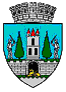 JUDEŢUL SATU MARECONSILIUL LOCAL AL MUNICIPIULUI SATU MARE                         HOTĂRÂREA NR. 184/22.07.2021privind aprobarea mandatării domnului Masculic Csaba ca reprezentant al U.A.T Satu Mare în Adunarea Generală Ordinară a Acţionarilor APASERV Satu Mare S.A. să voteze proiectul de hotărâre înscris la art. 1 pct. 1 din Hotărârea Consiliului de Administraţie nr. 19/2021	Consiliul Local al Municipiului Satu Mare întrunit în şedinţa ordinară din data de 22.07. 2021; 		Analizând proiectul de hotărâre înregistrat sub nr. 39923 / 19.07.2021, Referatul de aprobare al primarului municipiului în calitate de iniţiator, înregistrat cu nr. 39924/19.07.2021, Raportul de specialitate al Serviciului Managementul Resurselor Umane, înregistrat sub nr. 39925/19.07.2021, avizele comisiilor de specialitate ale Consiliului Local al municipiului Satu Mare, Luând act de adresa înaintată executivului de către directorul general al societății APASERV  Satu Mare S.A. cu nr. 11853/19.07.2021 înregistrată la sediul instituției sub nr. 39901/19.07.2021  și Raportul de specialitate nr.11758/15.07.2021 al Apaserv Satu Mare S.A., privind inițierea unui proiect de hotărâre în vederea mandatării domnului Masculic Csaba ca reprezentant al U.A.T Satu Mare în Adunarea Generală Ordinară a Acţionarilor APASERV Satu Mare S.A. să voteze proiectul de hotărâre înscris la art. 1 pct. 1 din Hotărârea Consiliului de Administraţie nr. 19/2021;	 Având în vedere prevederile:Hotărârii Consiliului Local al municipiului Satu Mare nr. 170/31.07.2017 pentru  implementarea măsurilor privind guvernanța corporativă a întreprinderilor publice la S.C. APASERV SATU MARE S.A.Hotărârii Consiliului Local al municipiului Satu Mare nr. 131/27.05.2021 privind aprobarea Profilului Consiliului de Administratie al Apaserv Satu Mare SA și a Profilului candidatului pentru poziţia de membru în Consiliul de administrație al Apaserv Satu Mare S.A.art.111 alin.(2) lit. b din Legea nr. 31/1990 privind societăţile, republicată, cu modificările şi completările ulterioare;prevederile art. 64^1 alin. (3-5) ale O.U.G. nr.109/2011 privind guvernanţa corporativă a întreprinderilor publice, cu modifcările şi completările ulterioare;art.17, art.18 lit. c) din Actul Constitutiv al Apaserv Satu Mare S.A aprobat de Consiliul Local Satu Mare prin Hotărârea nr. 29/28.02.2019;Dispoziţia nr. 777/09.12.2020 privind delegarea dlui Masculic Csaba în calitate de reprezentant al Municipiului Satu Mare în Adunarea Generală a Acţionarilor  la APASERV Satu Mare S.A.;Hotărârea Consiliului de Administraţie al APASERV SATU MARE S.A.                   nr. 19/2021 privind convocarea Adunării Generale a Acţionarilor APASERV SATU MARE S.A.;În conformitate cu prevederile Legii nr. 24/2000 privind normele de tehnică legislativă pentru elaborarea actelor normative, republicată, cu modificările şi completările ulterioare,În conformitate cu prevederile art. 129 alin. (1), alin. (2) lit. a, lit. d și alin. (3) lit. d, alin. (7) lit. n din OUG nr. 57/2019 privind Codul administrativ,  În temeiul prevederilor art. 139 alin. (3) lit. h) şi art. 196 alin. (1) lit. a) din OUG nr. 57/2019 privind Codul administrativ,Adoptă prezenta,                                                     H O T Ă R Â R E:Art. 1. (1)  Se aprobă mandatarea domnului Masculic Csaba, reprezentant al U.A.T Satu Mare în Adunarea Generală Ordinară a Acţionarilor APASERV Satu Mare S.A. să voteze proiectul de hotărâre înscris la art. 1 pct. 1 din Hotărârea Consiliului de Administraţie nr. 19/2021 având ca obiect implementarea unor măsuri de guvernanţă corporativă:Se aprobă prelungirea mandatului membrilor Consiliului de Administrație  al societății Apaserv Satu Mare S.A. începând cu data 1 august 2021 până la finalizarea procedurii de selecție.Prelungirea mandatului membrilor Consiliului de Administrație al societății Apaserv Satu Mare S.A. nu va depăși data de 30 noiembrie 2021.(2). Se aprobă mandatarea domnului Masculic Csaba, reprezentant al U.A.T Satu Mare în Adunarea Generală Ordinară a Acţionarilor APASERV Satu Mare S.A. să încheie și să semneze actele adiționale la contractele de mandat ale membrilor Consiliului de Administrație al societății APASERV Satu Mare S.A. Art. 2. Prezenta hotărâre intră în vigoare după aprobarea în Adunarea Generală a Acţionarilor societăţii.Art. 3. Cu ducerea la îndeplinire a prezentei hotărâri se încredinţează Consiliul de Administraţie al APA S MARE S.A.Art. 4. Se mandatează domnul Leitner Ioan - director general al APASERV SATU MARE S.A. să semneze Actul constitutiv al societăţii actualizat în baza prezentei hotărâri.Art. 5. Prezenta hotărâre se comunică, prin intermediul secretarului general al municipiului Satu Mare, în termenul prevăzut de lege, primarului municipiului                    Satu Mare, Instituţiei Prefectului judeţului Satu Mare, Serviciului Managementului Resurselor Umane din cadrul Primăriei municipiului Satu Mare, societății Apaserv Satu Mare S.A.  și domnului Masculic Csaba.     Președinte de ședință,                                                    Contrasemnează      György Ildikó -Adél                                                      Secretar general,                                                                                     Mihaela Maria RacolțaPrezenta hotărâre a fost adoptată cu respectarea prevederilor art. 139 alin. (3)  lit. h din O.U.G. nr. 57/2019 privind Codul administrativ ;Redactat în 6 exemplare originale         Total consilieri în funcţie23Nr. total al consilierilor prezenţi23Nr total al consilierilor absenţi0Voturi pentru23Voturi împotrivă0Abţineri0